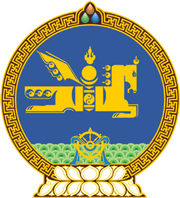 МОНГОЛ УЛСЫН ХУУЛЬ2024 оны 01 сарын 17 өдөр                                                                  Төрийн ордон, Улаанбаатар хот   ЗӨРЧЛИЙН ТУХАЙ ХУУЛЬД НЭМЭЛТ,       ӨӨРЧЛӨЛТ ОРУУЛАХ ТУХАЙ1 дүгээр зүйл.Зөрчлийн тухай хуулийн 6.16 дугаар зүйлийн 1 дэх хэсгийн  “эрхлэгч” гэсний дараа “, импортлогч, экспортлогч” гэж нэмсүгэй.2 дугаар зүйл.Зөрчлийн тухай хуулийн 6.16 дугаар зүйлийн 3.1 дэх заалтын “импортын органик хүнс” гэснийг “органик бүтээгдэхүүн” гэж, мөн зүйлийн 4.1 дэх заалтын “хүнсийг” гэснийг “бүтээгдэхүүнийг” гэж, 4.2 дахь заалтын “холбогдох төрийн байгууллагад” гэснийг “мэдээллийн санд” гэж тус тус өөрчилсүгэй.3 дугаар зүйл.Зөрчлийн тухай хуулийн 6.16 дугаар зүйлийн 3 дахь хэсгийн 3.2 дахь заалтын “тэмдэглэгээ,” гэснийг хассугай.4 дүгээр зүйл.Энэ хуулийг Органик бүтээгдэхүүний тухай /Шинэчилсэн найруулга/ хууль хүчин төгөлдөр болсон өдрөөс эхлэн дагаж мөрдөнө. 	МОНГОЛ УЛСЫН 	ИХ ХУРЛЫН ДАРГА 				Г.ЗАНДАНШАТАР 